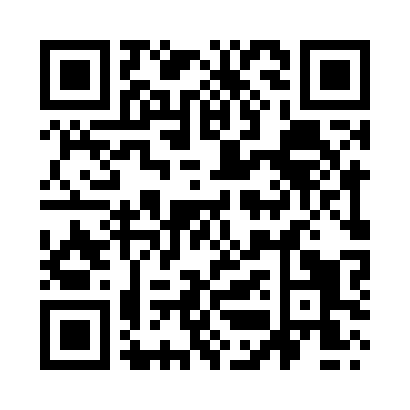 Prayer times for Sutton at Hone, Kent, UKMon 1 Jul 2024 - Wed 31 Jul 2024High Latitude Method: Angle Based RulePrayer Calculation Method: Islamic Society of North AmericaAsar Calculation Method: HanafiPrayer times provided by https://www.salahtimes.comDateDayFajrSunriseDhuhrAsrMaghribIsha1Mon2:554:471:036:399:1911:112Tue2:564:481:036:399:1811:113Wed2:564:491:036:399:1811:114Thu2:564:491:046:399:1811:115Fri2:574:501:046:389:1711:106Sat2:584:511:046:389:1611:107Sun2:584:521:046:389:1611:108Mon2:594:531:046:389:1511:109Tue2:594:541:046:379:1411:0910Wed3:004:551:056:379:1411:0911Thu3:004:561:056:379:1311:0912Fri3:014:571:056:369:1211:0813Sat3:024:581:056:369:1111:0814Sun3:025:001:056:359:1011:0715Mon3:035:011:056:359:0911:0716Tue3:035:021:056:349:0811:0717Wed3:045:031:056:349:0711:0618Thu3:055:041:056:339:0611:0619Fri3:055:061:066:339:0511:0520Sat3:065:071:066:329:0411:0421Sun3:075:081:066:319:0211:0422Mon3:075:101:066:319:0111:0323Tue3:085:111:066:309:0011:0224Wed3:095:121:066:298:5811:0225Thu3:105:141:066:288:5711:0126Fri3:105:151:066:278:5511:0027Sat3:115:171:066:278:5411:0028Sun3:125:181:066:268:5210:5929Mon3:125:201:066:258:5110:5830Tue3:135:211:066:248:4910:5731Wed3:145:221:066:238:4810:55